Maaseutuvirasto täyttääTarjoudumme myymään Ruokaviraston hyväksymässä valmistuslaitoksessa suoraan ja yksinomaan maidosta valmistettua ensiluokkaista sumutuskuivattua rasvatonta maitojauhetta julkiseen interventioon.Vakuutamme, että rasvaton maitojauhe täyttää parlamentin ja neuvoston asetuksessa (EU) N:o 1308/2013 sekä komission asetuksessa (EU) N:o 2016/1238 ja (EU) N:o 2016/1240 säädetyt edellytykset.Sitoudumme ottamaan rasvattoman maitojauheen takaisin ja maksamaan kyseisten määrien varastointi- ym. kustannukset haltuunottopäivästä poistamispäivään, jos tarjoamamme maitojauhe ei täytä asetuksen (EU) N:o 2016/1238 vaatimuksia.Vakuutamme, että rasvaton maitojauhe on valmistettu asetuksen (EU) N:o 2016/1238 mukaisesti hyväksytyssä laitoksessa tarjousten jättämisen määräajan päättymistä edeltävän 31 päivän aikana.Vakuutamme, että tarjoamamme rasvaton maitojauhe ei sisällä kirnupiimää tai heraa.561571							16.2.2019
RUOKAVIRASTO 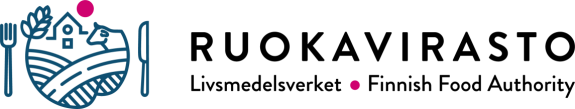 MarkkinaosastoPL 100, 00027 RUOKAVIRASTOinterventio@mavi.fiMYYNTITARJOUS TARJOUSKILPAILURASVATTOMAN MAITOJAUHEENINTERVENTIOVARASTOINTIKomission asetus (EU) N:o 2016/1240Koskee tarjouskierrosta, jonka viimeinen jättöaika onMyyntitarjouksen vastaanottopäivä ja -aika      /        20      klo      Tarjouskierroksen ja tarjouksen numeroTarjoajan nimiRekisterinumeroTarjoajan alv-numeroTarjoajan alv-numeroYhteyshenkilöSähköpostiosoitePankkiyhteysPuhelinnumeroTarjottava määrä tonneina (vähintään 30 tn)Maitojauheen nykyinen varastointipaikkaTarjottu hinta € /  kahdella desimaalillaValmistuslaitoksen nimi ja rekisterinumeroValmistuserä(t)Valmistuspäivä(t)Lavojen numerotSäkkien numerotPakkausmateriaalin valmistajaTarjottua määrää vastaavan vakuuden summa ja vakuuden tunnusPaikka ja päivämääräAllekirjoitus ja nimenselvennys